Supporting Information
Fabrication of -cyclodextrin-crosslinked epoxy polybutadiene/hydroxylated boron nitride nanocomposites with improved mechanical and thermal-conducting propertiesYinxin Yang, Lingyun Huang, Quanquan Dai, Long Cui, Liushi Jun, Yanlong Qi, Wei Dong, Jianyun He* and Chenxi Bai*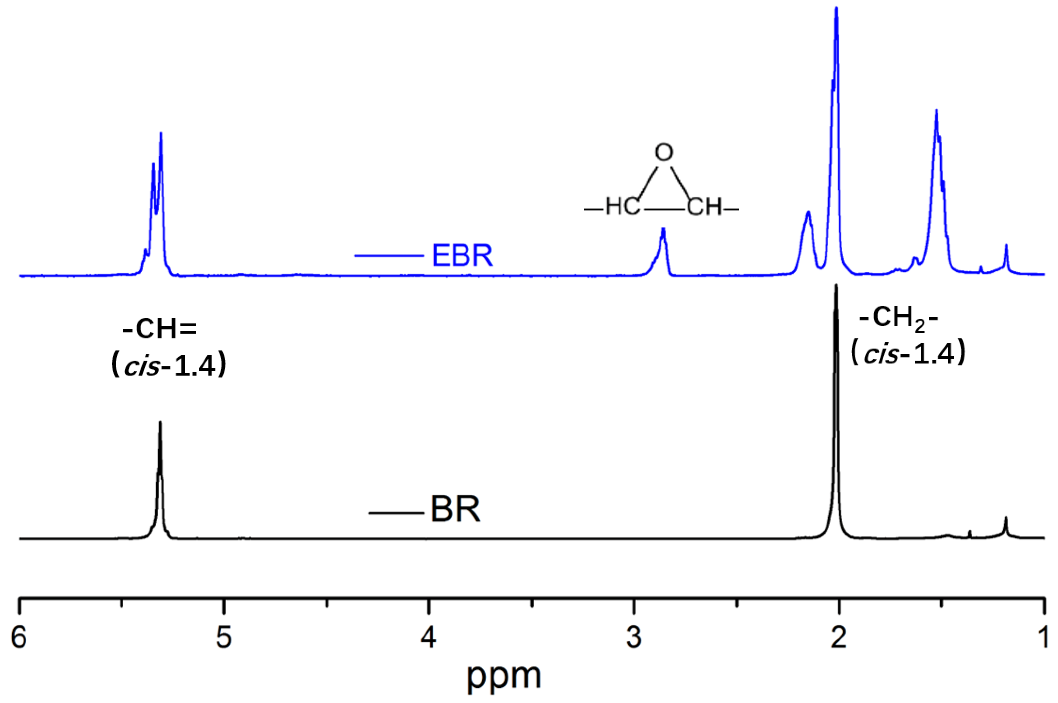 Fig S1-1H-NMR spectra of BR and EBR.Table S1 -The vulcanization formula for preparation of EBR/S composites.Table S2 -Mechanical properties of EBR/CD/mBN nanocomposites.ComponentSulphurZinc oxideStearic acidCBSContent (phr)103.001.800.90SamplesStorage modulus(a)(MPa)Young’s modulus(b) (MPa)Tensile strength(b)(MPa)Elongation at break(b) (%)EBR3.112.111.35130.61EBR/10mBN3.873.972.60267.66EBR/10CD/10mBN5.354.362.80226.25EBR/20CD/10mBN9.625.023.08170.46EBR/30CD/10mBN12.716.353.64149.88EBR/20CD5.013.332.55310.65EBR/20CD/5mBN8.533.742.73260.19EBR/20CD/15mBN12.055.903.56114.76(a)Data were acquired from DMA at 20 C. (b)Data were acquired from tensile tests at 20 C.(a)Data were acquired from DMA at 20 C. (b)Data were acquired from tensile tests at 20 C.(a)Data were acquired from DMA at 20 C. (b)Data were acquired from tensile tests at 20 C.(a)Data were acquired from DMA at 20 C. (b)Data were acquired from tensile tests at 20 C.(a)Data were acquired from DMA at 20 C. (b)Data were acquired from tensile tests at 20 C.